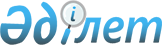 2010 жылғы 27 желтоқсандағы № 214 "2011-2013 жылдарға арналған аудандық бюджет туралы" шешіміне өзгерістер мен толықтырулар енгізу туралы
					
			Күшін жойған
			
			
		
					Ақтөбе облысы Темір аудандық мәслихатының 2011 жылғы 30 наурыздағы № 255 шешімі. Ақтөбе облысы Темір ауданының Әділет басқармасында 2011 жылғы 14 сәуірде № 3-10-146 тіркелді. Күші жойылды - Ақтөбе облысы Темір аудандық мәслихатының 2012 жылғы 26 сәуірдегі № 20 шешімімен      Ескерту. Күші жойылды - Ақтөбе облысы Темір аудандық мәслихатының 2012.04.26 № 20 Шешімімен.       

Қазақстан Республикасының 2001 жылғы 23 қаңтардағы № 148 «Қазақстан Республикасындағы жергілікті мемлекеттік басқару және өзін-өзі басқару туралы» Заңының 6 бабының 1 тармағына, Қазақстан Республикасының 2008 жылғы 4 желтоқсандағы № 95-IV Бюджет кодексінің 9 бабының 2 тармағына, 106 бабының 2 тармағының 4 тармақшасына, 109 бабының 5 тармағына және облыстық мәслихаттың 2011 жылғы 14 наурыздағы № 365 «Облыстық мәслихаттың 2010 жылғы 13 желтоқсандағы № 333 «2011-2013 жылдарға арналған облыстық бюджет туралы» шешіміне өзгерістер мен толықтырулар енгізу туралы» шешіміне сәйкес аудандық мәслихат ШЕШІМ ЕТЕДІ:



      1. 2010 жылғы 27 желтоқсандағы «2011-2013 жылдарға арналған аудандық бюджет туралы», нормативтік құқықтық кесімдерді мемлекеттік тіркеудің тізіліміне № 3-10-137 санымен тіркелген, 2011 жылғы 21 қаңтарда «Темір» газетінің № 3 жарияланған № 214 шешіміне төмендегідей өзгерістер мен толықтырулар енгізілсін:



      1) 1 тармақта:



      1) тармақшада:

      кірістер «2 861 494» деген цифрлар «2 923 682» деген цифрлармен алмастырылсын,

      оның ішінде:

      трансферттер түсімдері бойынша

      «827 709» деген цифрлар «889 897» деген цифрлармен ауыстырылсын;

      2) тармақшада:

      шығындар

      «2 981 864,8» деген цифрлар «3 044 048,4» деген цифрлармен ауыстырылсын;

      3) тармақшада:

      таза бюджеттік кредит беру

      «16 023» деген цифрлар «16 027,4» деген цифрлармен алмастырылсын,

      оның ішінде:

      бюджеттік кредиттер

      «16 023» деген цифрлар «16 027,4» деген цифрлармен ауыстырылсын;

      6) тармақшада:

      бюджет тапшылығын қаржыландыру

      «134 493,8» деген цифрлар «134 498,2» деген цифрлармен ауыстырылсын.



      2) 8 тармақта:

      1 абзацтың бөлігінде

      «26 124» деген цифрлар «31 353» деген цифрлармен ауыстырылсын

және мынадай мазмұндағы абзацпен толтырылсын:

      «мектеп мұғалімдеріне және мектепке дейінгі ұйымдардың тәрбиешілеріне біліктілік санаты үшін қосымша ақы көлемін ұлғайтуға – 15 274 мың теңге»;



      3) 9-1 тармақпен мынадай редакцияда жазылсын:

      «2011 жылға арналған аудандық бюджетте республикалық бюджеттен жұмыспен қамту орталықтарының қызметін қамтамасыз етуге сомасы 10 085 мың теңге ағымдағы нысаналы трансферттер түскені ескерілсін. Аталған ағымдағы нысаналы трансферттердің сомасын бөлу аудан әкімдігінің қаулысы негізінде айқындалады».



      4) 11 тармақта

      1 абзацтың бөлігінде

      «20 000» деген цифрлар «50 000» деген цифрлармен ауыстырылсын;



      5) 12 тармақта келесі мазмұндағы абзацпен толтырылсын:

      «біржолғы талондарды беру жұмыстарын ұйымдастыруға – 1 600 мың теңге».



      2. Көрсетілген шешімде № 1 қосымша осы шешімдегі 1 қосымшаға сәйкес редакцияда жазылсын.



      3. Осы шешім 2011 жылдың 1 қаңтарынан бастап қолданысқа

енгізіледі.        Аудандық мәслихат                Аудандық мәслихаттың

      сессиясының төрағасы:                    хатшысы:         Н.НҰРБАЙҚОС                           Н.ӨТЕПОВ

Аудандық мәслихаттың

2011 жылғы 30 наурыздағы

№ 255 шешіміне № 1 қосымша Темір ауданының 2011 жылға арналған бюджеті
					© 2012. Қазақстан Республикасы Әділет министрлігінің «Қазақстан Республикасының Заңнама және құқықтық ақпарат институты» ШЖҚ РМК
				СанатыСанатыСанатыСанаты2011 ж. Нақтыланған бюджетСыныбыСыныбыСыныбы2011 ж. Нақтыланған бюджетIшкi сыныбыIшкi сыныбы2011 ж. Нақтыланған бюджетАтауы2011 ж. Нақтыланған бюджетТүсімдер2 923 6821. Кірістер20337851Салықтық түсімдер2004279101Табыс салығы1751401012Жеке табыс салығы175140103Әлеуметтiк салық1511591031Әлеуметтік салық151159104Меншiкке салынатын салықтар16618181041Мүлiкке салынатын салықтар16203351043Жер салығы40001044Көлiк құралдарына салынатын салық357331045Бірыңғай жер салығы1750105Тауарларға, жұмыстарға және қызметтерге салынатын iшкi салықтар124391052Акциздер22001053Табиғи және басқа да ресурстарды пайдаланғаны үшiн түсетiн түсiмдер63961054Кәсiпкерлiк және кәсiби қызметтi жүргiзгенi үшiн алынатын алымдар3503055Белгіленген салық3401085Заңдық мәнді іс-әрекеттерді жасағаны және (немесе) оған уәкілеттігі бар мемлекеттік органдар немесе лауазымды адамдар құжаттар бергені үшін алынатын міндетті төлемдер37231081Мемлекеттік баж37232Салықтық емес түсiмдер26446201Мемлекеттік меншіктен түсетін кірістер181682015Мемлекет меншігіндегі мүлікті жалға беруден түсетін кірістер18168204Мемлекеттік бюджеттен қаржыландырылатын, сондай-ақ Қазақстан Республикасы Ұлттық Банкінің бюджетінен (шығыстар сметасынан) ұсталатын және қаржыландырылатын мемлекеттік мекемелер салатын айыппұлдар, өсімпұлдар, санкциялар, өндіріп алулар72032041Мұнай секторы ұйымдарынан түсетін түсімдерді қоспағанда, мемлекеттік бюджеттен қаржыландырылатын, сондай-ақ Қазақстан Республикасы Ұлттық Банкінің бюджетінен (шығыстар сметасынан) ұсталатын және қаржыландырылатын мемлекеттік мекемелер салатын айыппұлдар, 7203206Басқа да салықтық емес түсiмдер10752061Басқа да салықтық емес түсiмдер10753Негізгі капиталды сатудан түсетін түсімдер3060303Жердi және материалдық емес активтердi сату30603031Жерді сату30604Трансферттердің түсімдері889897402Мемлекеттiк басқарудың жоғары тұрған органдарынан түсетiн трансферттер8898974022Облыстық бюджеттен түсетiн трансферттер889897функционалдық тобыфункционалдық тобыфункционалдық тобыфункционалдық тобыфункционалдық тобы2011 жылға нақтыланған бюджеткіші функционалкіші функционалкіші функционалкіші функционал2011 жылға нақтыланған бюджетбағдарлама әкімшісібағдарлама әкімшісібағдарлама әкімшісі2011 жылға нақтыланған бюджетбағдарламабағдарлама2011 жылға нақтыланған бюджетШЫҒЫСТАР АТАУЫ2011 жылға нақтыланған бюджетII. ШЫҒЫНДАР3 044 048,4 01.Жалпы сипаттағы мемлекеттiк қызметтер 216143,41
Мемлекеттiк басқарудың жалпы функцияларын орындайтын өкiлдi, атқарушы және басқа органдар183538112Аудан (облыстық маңызы бар қала) мәслихатының аппараты20385001Аудан (облыстық маңызы бар қала) мәслихатының қызметін қамтамасыз ету жөніндегі қызметтер20385002Ақпараттық жүйелер құру003Мемлекеттік органдардың күрделі шығыстары122Аудан (облыстық маңызы бар қала) әкімінің аппараты41575001Аудан (облыстық маңызы бар қала) әкімінің қызметін қамтамасыз ету жөніндегі қызметтер41575002Ақпараттық жүйелер құру003Мемлекеттік органдардың күрделі шығыстары123Қаладағы аудан, аудандық маңызы бар қала, кент, ауыл (село), ауылдық (селолық) округ әкімінің аппараты121578001Қаладағы аудан, аудандық маңызы бар қаланың, кент, ауыл (село), ауылдық (селолық) округ әкімінің қызметін қамтамасыз ету жөніндегі қызметтер121578022Мемлекеттік органдардың күрделі шығыстары024Ақпараттық жүйелер құру2
Қаржылық қызмет16548,4452Ауданның (облыстық маңызы бар қаланың) қаржы бөлімі16548,4001Аудандық бюджетті орындау және коммуналдық меншікті (областық манызы бар қала) саласындағы мемлекеттік саясатты іске асыру жөніндегі қызметтер14448,4002Ақпараттық жүйелер құру003Салық салу мақсатында мүлікті бағалауды жүргізу500004Біржолғы талондарды беру жұмыстарын ұйымдастыру және біржолғы талондарды өткізуден түсетін сомаларды толық жиналуын қамтамасыз ету1600010Коммуналдық меншікті жекешелендіруді ұйымдастыру011Коммуналдық меншікке түскен мүлікті есепке алу, сақтау, бағалау және сату018Мемлекеттік органдардың күрделі шығыстары5
Жоспарлау және статистикалық қызмет16057476Ауданның (облыстық маңызы бар қаланың) экономика және бюджеттік жоспарлау, кәсіпкерлік бөлімі16057001Экономикалық саясатты, мемлекеттік жоспарлау жүйесін қалыптастыру және дамыту және ауданды (облыстық маңызы бар қаланы) басқару саласындағы мемлекеттік саясатты іске асыру жөніндегі қызметтер16057002Ақпараттық жүйелер құру003Мемлекеттік органдардың күрделі шығыстары02.Қорғаныс115001
Әскери мұқтаждар1400122Аудан әкімінің аппараты1400005Жалпыға бірдей әскери міндетті атқару шеңберіндегі іс-шаралар14002
Төтенше жағдайлар жөніндегі жұмыстарды ұйымдастыру10100122Аудан әкімінің аппараты10100006Аудан ауқымдағы төтенше жағдайлардың алдын алу және оларды жою1000007Аудан ауқымдағы дала өрттерінің, сондай-ақ мемлекеттік өртке қарсы қызмет органдарды құрылмаған елді мекендерде өрттердің алдын алу және оларды сөндіру жөніндегі іс-шаралар9100458Ауданның тұрғын-үй коммуналдық шаруашылығы жолаушылар көлігі және автомобиль жолдары бөлімі0021Елді мекендерде жол жүрісі қауіпсіздігін қамтамасыз ету04.Бiлiм беру1999634,51
Мектепке дейінгі тәрбие және оқыту188909471Ауданның (облыстық маңызы бар қаланың) білім, дене шынықтыру және спорт бөлімі188909003Мектепке дейінгі тәрбие ұйымдарының қызметін қамтамасыз ету173635025Мектеп мұғалімдеріне және мектепке дейінгі ұйымдардың тәрбиешілеріне біліктілік санаты үшін қосымша ақы көлемін ұлғайту152742
Бастауыш, негізгі орта және жалпы орта білім беру1740907,5471Ауданның (облыстық маңызы бар қаланың) білім, дене шынықтыру және спорт бөлімі1740907,5004Жалпы білім беру1684829,5005Балалар мен жеткіншектерге қосымша білім беру 56078функционалдық тобыфункционалдық тобыфункционалдық тобыфункционалдық тобыфункционалдық тобы2011 жылға нақтыланған бюджеткіші функционалкіші функционалкіші функционалкіші функционал2011 жылға нақтыланған бюджетбағдарлама әкімшісібағдарлама әкімшісібағдарлама әкімшісі2011 жылға нақтыланған бюджетбағдарламабағдарлама2011 жылға нақтыланған бюджетШЫҒЫСТАР АТАУЫ2011 жылға нақтыланған бюджет006Республикалық бюджеттен берілетін нысаналы трансферттердің есебінен білім берудің мемлекеттік жүйесіне оқытудың жаңа технологияларын енгізу9Бiлiм беру саласындағы өзге де қызметтер69818466Ауданның (облыстық маңызы бар қаланың) сәулет, қала құрылысы және құрылыс бөлімі43500037Білім беру объектілерін салу және реконструкциялау43500471Ауданның (облыстық маңызы бар қаланың) білім, дене шынықтыру және спорт бөлімі26318008Ауданның (областык маңызы бар қаланың) мемлекеттік білім беру мекемелерінде білім беру жүйесін ақпараттандыру009Ауданның (областык маңызы бар қаланың) мемлекеттік білім беру мекемелер үшін оқулықтар мен оқу-әдiстемелiк кешендерді сатып алу және жеткізу2114010Аудандық (қалалалық) ауқымдағы мектеп олимпиадаларын және мектептен тыс іс-шараларды өткiзу13362011Ауданның (областык маңызы бар қаланың) мемлекеттік білім беру мекемелеріне жұмыстағы жоғары көрсеткіштері үшін гранттарды табыс ету016Өңірлік жұмыспен қамту және кадрларды қайта даярлау стратегиясын іске асыру шеңберінде білім беру объектілерін күрделі, ағымды жөндеу020Жетім баланы (жетім балаларды) және ата-аналарының қамқорынсыз қалған баланы (балаларды) күтіп-ұстауға асыраушыларына ай сайынғы ақшалай қаражат төлемдері9828023Үйде оқытылатын мүгедек балаларды жабдықпен, бағдарламалық қамтыммен қамтамасыз ету101406.Әлеуметтiк көмек және әлеуметтiк қамсыздандыру1505752Әлеуметтiк көмек133223123Қаладағы аудан, аудандық маңызы бар қала, кент, ауыл (село), ауылдық (селолық) округ әкімінің аппараты4805003Әлеуметтік көмекті қажет ететін үйді әлеуметтік көмек көрсету4805451Ауданның (облыстық маңызы бар қаланың) жұмыспен қамту және әлеуметтік бағдарламалар бөлімі128418002Еңбекпен қамту бағдарламасы27959004Ауылдық жерлерде тұратын денсаулық сақтау, білім беру, әлеуметтік қамтамасыз ету, мәдениет және спорт мамандарына отын сатып алуға ҚР заңнамасына сәйкес әлеуметтік көмек көрсету15007005Мемлекеттік атаулы әлеуметтік көмек 3100006Тұрғын үй көмегі700007Жергілікті өкілетті органдардың шешімі бойынша мұқтаж азаматтардың жекелеген топтарына әлеуметтік көмек45366010Үйден тәрбиеленіп оқытылатын мүгедек балаларды материалдык камтамасыз ету01618 жасқа дейінгі балаларға мемлекеттік жәрдемакылар24601017Мүгедектерді оңалту жеке бағдарламасына сәйкес, мұқтаж мүгедектерді міндетті гигиеналық құралдарымен қамтамасыз етуге және ымдау тілі мамандарының, жеке көмекшілердің қызмет көрсету1600023Жұмыспен қамту орталықтарының қызметін қамтамасыз ету100859Әлеуметтiк көмек және әлеуметтiк қамтамасыз ету салаларындағы өзге де қызметтер17352451Ауданның (облыстық маңызы бар қаланың) жұмыспен қамту және әлеуметтік бағдарламалар бөлімі17352001Жергілікті деңгейде халық үшін әлеуметтік бағдарламаларды жұмыспен қамтуды қамтамасыз етуді іске асыру саласындағы мемлекеттік саясатты іске асыру жөніндегі қызметтер 15508011Жәрдемақыларды және басқа да әлеуметтік төлемдерді есептеу, төлеу мен жеткізу бойынша қызметтерге ақы төлеу500012Ақпараттық жуйелер құру1344021Мемлекеттік органдардың күрделі шығыстары07.Тұрғын үй-коммуналдық шаруашылық2696211Тұрғын үй шаруашылығы104563123Қаладағы аудан, аудандық маңызы бар қала, кент, ауыл (село), ауылдық (селолық) округ әкімінің аппараты0007Ауылдың маңызы бар қалалық, кенттік, селолық, ауылдық мемлекеттік тұрғын-үй қорының сақталуын қамтамасыз ету458Ауданның тұрғын-үй коммуналдық шаруашылығы жолаушылар көлігі және автомобиль жолдары бөлімі12000004Азаматтардың жекелеген санаттарын тұрғын үймен қаматасыз ету12000функционалдық тобыфункционалдық тобыфункционалдық тобыфункционалдық тобыфункционалдық тобы2011 жылға нақтыланған бюджеткіші функционалкіші функционалкіші функционалкіші функционал2011 жылға нақтыланған бюджетбағдарлама әкімшісібағдарлама әкімшісібағдарлама әкімшісі2011 жылға нақтыланған бюджетбағдарламабағдарлама2011 жылға нақтыланған бюджетШЫҒЫСТАР АТАУЫ2011 жылға нақтыланған бюджет466Ауданның (облыстық маңызы бар қаланың) сәулет, қала құрылысы және құрылыс бөлімі92563003Мемлекеттік коммуналдық тұрғын үй қорының тұрғын үй құрылысы және сатып алу40341004Инженерлік коммуникациялық инфрақұрылымдарды дамыту және жайластыру және (немесе) сатып алу52222019Тұрғын үй салу 020Тұрғын үй сатып алу 2Коммуналдық шаруашылық134300123Қаладағы аудан, аудандық маңызы бар қала, кент, ауыл (село), ауылдық (селолық) округ әкімінің аппараты0014Елді мекендерді сумен жабдықтауды ұйымдастыру458Ауданның тұрғын үй коммуналдық шаруашылығы, жолаушылар көлігі және автомобиль жолдары бөлімі134300011Шағын қалаларды жылумен жабдықтауды үздіксіз қамтамасыз ету8000012Сумен жабдықтау және су бөлу жүйесінің қызмет етуі118800028Коммуналдық шаруашылығын дамыту7500029Сумен жабдықтау жүйесін дамыту033Инжернерлік-коммуникациялық инфрақұрылымды дамыту, орналастыру және (немесе) сатып алу466Ауданның (облыстық маңызы бар қаланың) сәулет, қала құрылысы және құрылыс бөлімі0005Коммуналдық шаруашылығын дамыту006Сумен жабдықтау жүйесін дамыту3Елді-мекендерді көркейту30758123Қаладағы аудан, аудандық маңызы бар қала, кент, ауыл (село), ауылдық (селолық) округ әкімінің аппараты11244008Елді мекендерде көшелерді жарықтандыру4950009Елді мекендердің санитариясын қамтамасыз ету3260010Жерлеу орындарын күтіп ұстау және туысы жоқ адамдарды жерлеу011Елді мекендерді абаттандыру мен көгалдандыру3034458Ауданнық тұрғын үй коммуналдық шаруашылығы, жолаушылар көлігі және автомобиль жолдары бөлімі19514015Елді мекендерде көшелерді жарықтандыру224016Елді мекендердің санитариясын қамтамасыз ету017Жерлеу орындарын күтіп ұстау және туысы жоқ адамдарды жерлеу018Елді мекендерді абаттандыру мен көгалдандыру1929008.Мәдениет, спорт, туризм және ақпараттық кеңiстiк1370411Мәдениет саласындағы қызмет83772123Қаладағы аудан, аудандық маңызы бар қала, кент, ауыл (село), ауылдық (селолық) округ әкімінің аппараты0006Жергілікті деңгейде мәдени-демалыс жұмыстарын қолдау455Ауданның (облыстық маңызы бар қаланың) мәдениет және тілдерді дамыту бөлімі83772003Мәдени-демалыс жұмысын қолдау83772466Аудандық сәулет, қала құрылысы және құрылыс бөлімі0011Мәдениет объектілерін дамыту2Спорт2400471Ауданның (облыстық маңызы бар қаланың) білім, дене шынықтыру және спорт бөлімі2400013Ұлттық және бұқаралық спорт түрлерін дамыту014Аудандық (облыстық маңызы бар қалалық) деңгейде спорттық жарыстар өткiзу1200015Әртүрлi спорт түрлерi бойынша аудан құрама командаларының мүшелерiн дайындау және олардың облыстық спорт жарыстарына қатысуы1200466Аудандық сәулет, қала құрылысы және құрылыс бөлімі0008Спорт объектілерін дамыту3Ақпараттық кеңiстiк39048455Ауданның (облыстық маңызы бар қаланың) мәдениет және тілдерді дамыту бөлімі32048006Аудандық (қалалық) кiтапханалардың жұмыс iстеуi31523функционалдық тобыфункционалдық тобыфункционалдық тобыфункционалдық тобыфункционалдық тобы2011 жылға нақтыланған бюджеткіші функционалкіші функционалкіші функционалкіші функционал2011 жылға нақтыланған бюджетбағдарлама әкімшісібағдарлама әкімшісібағдарлама әкімшісі2011 жылға нақтыланған бюджетбағдарламабағдарлама2011 жылға нақтыланған бюджетШЫҒЫСТАР АТАУЫ2011 жылға нақтыланған бюджет007Мемлекеттік тілді және Қазақстан халықтарының басқа да тілдерін дамыту525456Ауданның ішкі саясат бөлімі7000002Газеттер мен журналдар арқылы мемлекеттiк ақпараттық саясат жүргізу жөніндегі қызмет6000005Телерадио хабарларын тарату арқылы мемлекеттік ақпараттық саясатты жүргізу жөніндегі қызмет10009Мәдениет, спорт, туризм және ақпараттық кеңiстiктi ұйымдастыру жөнiндегi өзге де қызметтер11821455Ауданның (облыстық маңызы бар қаланың) мәдениет және тілдерді дамыту бөлімі5620001Жергілікті деңгейде тілдерді және мәдениетті дамыту саласындағы мемлекеттік саясатты іске асыру жөніндегі қызметтер5620002Ақпараттық жүйелер құру010Мемлекеттік органдардың күрделі шығыстары456Ауданның (облыстық маңызы бар қаланың) ішкі саясат бөлімі6201001Жергілікті деңгейде ақпарат, мемлекеттілікті нығайту және азаматтардың әлеуметтік сенімділігін қалыптастыру саласында мемлекеттік саясатты іске асыру жөніндегі қызметтер5601003Жастар саясаты саласындағы өңірлік бағдарламаларды iске асыру600004Ақпараттық жүйелер құру006Мемлекеттік органдардың күрделі шығыстары10Ауыл, су, орман, балық шаруашылығы, ерекше қорғалатын табиғи аумақтар56928,11Ауыл шаруашылығы17723,1466Ауданның (облыстық маңызы бар қаланың) сәулет, қала құрылысы және құрылыс бөлімі0010Ауылшаруашылығы обьектілерін дамыту474Ауданның (облыстық маңызы бар қаланың) ауыл шаруашылығы және ветеринария бөлімі14605001Жергілікті деңгейде ауыл шаруашылығы және ветеринария саласындағы мемлекеттік саясатты іске асыру жөніндегі қызметтер12605002Ақпараттық жүйелер құру003Мемлекеттік органдардың күрделі шығыстары005Мал көмінділерінің (биотермиялық щұңқырлардың) жұмыс істеуін қамтамасыз ету1000006Ауру жануарларды санитарлық союды ұйымдастыру007Қаңғыбас иттер мен мысықтарды аулауды және жоюды ұйымдастыру1000476Ауданның (облыстық маңызы бар қаланың) экономика және бюджеттік жоспарлау кәсіпкерлік бөлімі3118,1099Республикалық бюджеттен берілетін нысаналы трансферттер есебінен ауылдық елді мекендер саласының мамандарын әлеуметтік қолдау шараларын іске асыру3118,12Су шаруашылығы0458Ауданның тұрғын-үй коммуналдық шаруашылығы, жолаушылар көлігі және автомобиль жолдары бөлімі0025Сумен жабдықтау жүйесін дамыту6Жер қатынастары7852463Ауданның (облыстық маңызы бар қаланың) жер қатынастары бөлімі7852001Аудан (облыстық маңызы бар қала) аумағында жер қатынастарын реттеу саласындағы мемлекеттік саясатты іске асыру жөніндегі қызметтер6652002Ауыл шаруашылығы алқаптарын бір түрден екіншісіне ауыстыру жөніндегі жұмыстар400003Елді мекендерді жер-шаруашылық орналастыру400004Жерді аймақтарға бөлу жөніндегі жұмыстарды ұйымдастыру005Ақпараттық жүйелер құру006Аудандық маңызы бар калалардың, кенттердің, ауылдардың, ауылдық округтердің шекарасын белгілеу кезінде жүргізілетін жерге орналастыру400007Мемлекеттік органдардың күрделі шығыстары9Ауыл, су, орман, балық шаруашылығы және қоршаған ортаны қорғау мен жер қатынастары саласындағы өзге де қызметтер31353474Ауданның (облыстық маңызы бар қаланың) ауыл шаруашылығы және ветеринария бөлімі31353013Эпизоотияға қарсы іс-шаралар жүргізу3135311Өнеркәсіп, сәулет, қала құрылысы және құрылыс қызметі88582Сәулет, қала құрылысы және құрылыс қызметі8858466Аудандық сәулет, қала құрылысы және құрылыс бөлімі8858функционалдық тобы функционалдық тобы функционалдық тобы функционалдық тобы функционалдық тобы 2011 жылға нақтыланған бюджеткіші функционалкіші функционалкіші функционалкіші функционал2011 жылға нақтыланған бюджетбағдарлама әкімшісібағдарлама әкімшісібағдарлама әкімшісі2011 жылға нақтыланған бюджетбағдарламабағдарлама2011 жылға нақтыланған бюджетШЫҒЫСТАР АТАУЫ2011 жылға нақтыланған бюджет001Құрылыс, облыс қалаларының, аудандарының және елді мекендерінің сәулеттік бейнесін жақсарту саласындағы мемлекеттік саясатты іске асыру және ауданның аумағын оңтайла және тиімді қала құрылыстық игеруді қамтамасыз ету жөніндегі қызметтер8858002Ақпараттық жүйелер құру013Аудан аумағында қала құрылысын дамытудың кешенді схемаларын, аудандық (облыстық) маңызы бар қалалардың кенттердің және өзге де ауылдық елді мекендердің бас жоспарларын әзірлеу015Мемлекеттік органдардың күрделі шығыстары12Көлiк және коммуникация1079201Автомобиль көлiгi107920123Қаладағы аудан, аудандық маңызы бар қала, кент, ауыл (село), ауылдық (селолық) округ әкімінің аппараты0012Аудандық маңызы бар қалаларда, кенттерде, аулдарда, ауылдық селолық округтерде автомобиль жолдарын инфрақұрылымын дамыту013Аудандық маңызы бар қалаларда, кенттерде, аулдарда, ауылдық селолық округтерде автомобиль жолдарының жұмыс істеуін қамтамасыз ету458Ауданның тұрғын-үй коммуналдық шаруашылығы, жолаушылар көлігі және автомобиль жолдары бөлімі107920022Көлік инфрақұрылымын дамыту107920023Автомобиль жолдарының жұмыс істеуін қамтамасыз ету13Басқалар857353Кәсiпкерлiк қызметтi қолдау және бәсекелестікті қорғау500476Ауданның (облыстық маңызы бар қаланың) экономика және бюджеттік жоспарлау кәсіпкерлік бөлімі500005Кәсіпкерлік қызметті қолдау5009Басқалар85235451Ауданның (облыстық маңызы бар қаланың) жұмыспен қамту және әлеуметтік бағдарламалар бөлімі3120022"Бизнестің жол картасы - 2020" бағдарламасы шеңберінде жеке кәсіпкерлікті қолдау3120458Ауданның тұрғын-үй коммуналдық шаруашылығы, жолаушылар көлігі және автомобиль жолдары бөлімі6079001Тұрғын үй коммуналдық шаруашылығы, жолаушылар көлігі және автомобиль жолдары бөлімінің қызметін қамтамасыз ету6079013Мемлекеттік органдардың күрделі шығыстары020Ақпараттық жүйелер құру452Ауданның (облыстық маңызы бар қаланың) қаржы бөлімі0012Ауданның жергілікті атқарушы органының резерві014Заңды тұлғалардың жарғылық капиталын қалыптастыру немесе ұлғайту471Ауданның (облыстық маңызы бар қаланың) білім, дене шынықтыру және спорт бөлімі76036001Білім, дене шынықтыру және спорт бөлімі қызметін қамтамасыз ету16036002Ақпараттық жүйелер құру018Мемлекеттік органдардың күрделі шығыстары60000476Ауданның (облыстық маңызы бар қаланың) экономика және бюджеттік жоспарлау кәсіпкерлік бөлімі0006Жергілікті бюджеттік инвестициялық жобалардың және концессиялық жобалардың техникалық-экономикалық негіздемелерін әзірлеу және оған сараптама жүргізу007Жаңа бастамаларға арналған шығыстар15Трансферттер92,41Трансферттер92,4452Ауданның (облыстық маңызы бар қаланың) қаржы бөлімі92,4006Нысаналы пайдаланылмаған трансферттерді қайтару92,4007Бюджеттік алулар016Нысаналы мақсатқа сай пайдаланылмаған нысаналы трансферттерді қайтару020Бюджет саласындағы еңбекақы төлеу қорының өзгеруіне байланысты жоғары тұрған бюджеттерге берілетін ағымдағы нысаналы трансферттер024Мемлекеттік органдардың функцияларын мемлекеттік басқарудың төмен тұрған деңгейлерінен жоғары деңгейлерге беруге байланысты жоғары тұрған бюджеттерге берілетін ағымдағы нысаналы трансферттерфункционалдық тобыфункционалдық тобыфункционалдық тобыфункционалдық тобыфункционалдық тобы2011 жылға нақтыланған бюджеткіші функционалкіші функционалкіші функционалкіші функционал2011 жылға нақтыланған бюджетбағдарлама әкімшісібағдарлама әкімшісібағдарлама әкімшісі2011 жылға нақтыланған бюджетбағдарламабағдарлама2011 жылға нақтыланған бюджетШЫҒЫСТАР АТАУЫ2011 жылға нақтыланған бюджетІІІ.Таза бюджеттік кредит беру16027,4Бюджеттік кредиттер16027,410Ауыл, су, орман, балық шаруашылығы, ерекше қорғалатын табиғи аумақтар16027,41Ауыл шаруашылығы16027,4476Ауданның (облыстық маңызы бар қаланың) экономика және бюджеттік жоспарлау кәсіпкерлік бөлімі16027,4004Аулдық елді мекендердің әлеуметтік саласының мамандарын әлеуметтік қолдау шараларын іске асыру үшін бюджеттік кредиттер 16027,4санатысанатысанатысанатыСомасы (мың теңге)сыныбысыныбысыныбыСомасы (мың теңге)ішкі сыныбыішкі сыныбыСомасы (мың теңге)АТАУЫСомасы (мың теңге)5
Бюджеттік кредиттерді өтеу0,001Бюджеттік кредиттерді өтеу0,01Мемлекеттік бюджеттен берілген бюджеттік кредиттерді өтеуфункционалдық тобыфункционалдық тобыфункционалдық тобыфункционалдық тобыфункционалдық тобыСомасы (мың теңге)кіші функционалкіші функционалкіші функционалкіші функционалСомасы (мың теңге)әкімшісіәкімшісіәкімшісіСомасы (мың теңге)бағдарламабағдарламаСомасы (мың теңге)АТАУЫСомасы (мың теңге)IV. Қаржы активтерімен жасалатын операциялар бойынша сальдоV.Бюджет тапшылығы- 136 393,8 VІ.Бюджет тапшылығын қаржыландыру134498,2санатысанатысанатысанатыСомасы (мың теңге)сыныбысыныбысыныбыСомасы (мың теңге)ішкі сыныбыішкі сыныбыСомасы (мың теңге)АТАУЫСомасы (мың теңге)Қарыздар түсімі16 027,401Мемлекеттік ішкі қарыздар16 027,42Қарыз алу келісім-шарттары16 027,4санатысанатысанатысанатысанатыСомасы (мың теңге)сыныбысыныбысыныбысыныбыСомасы (мың теңге)ішкі сыныбыішкі сыныбыішкі сыныбыСомасы (мың теңге)АТАУЫСомасы (мың теңге)16Қарыздарды өтеу19001Қарыздарды өтеу1900452Ауданның қаржы бөлімі1900008Жергілікті атқарушы органның жоғары тұрған бюджет алдындағы борышын өтеу1900санатысанатысанатысанатыСомасы (мың теңге)сыныбысыныбысыныбыСомасы (мың теңге)ішкі сыныбыішкі сыныбыСомасы (мың теңге)АТАУЫСомасы (мың теңге)8Бюджет қаражаттарының пайдаланылатын қалдықтары 120370,801Бюджет қаражаты қалдықтары120370,803Бюджет қаражатының бос қалдықтары120370,8